【ポスター用】2-ピリドン誘導体のヘテロ分子間会合に及ぼす置換(2)講演タイトル16pt　游ゴシック○日化一郎1,・東　分子1・SMITH J. P. 1,2・日化二郎2（化大院工1・化学研究機構2）発表者氏名（発表者所属略称）　（12pt　游ゴシック)　※複数名の場合は登壇者氏名の前に“○”をつける。○日化一郎1,・東　分子1・SMITH J. P. 1,2・日化二郎2（化大院工1・化学研究機構2）発表者氏名（発表者所属略称）　（12pt　游ゴシック)　※複数名の場合は登壇者氏名の前に“○”をつける。ここから本文を書き始めて下さい。要旨本文　（12pt　游明朝（約950字））本ファイルは「CSJ化学フェスタ　ポスター発表要旨」のテンプレートです。［判型］A4用紙1頁（約950字）。［余白］上下左右各25 mm。原寸で掲載します。［頁設定］A4縦（210×297 mm）。講演タイトル左空白は［講演番号欄］です。本会記入のため記入しないで下さい。不明な点は本会事務局までメール（festa@chemistry.or.jp）でお尋ね下さい。○○○○○○○○○○○○○○○○○○○○○○○○○○○○○○○○○○○○○○○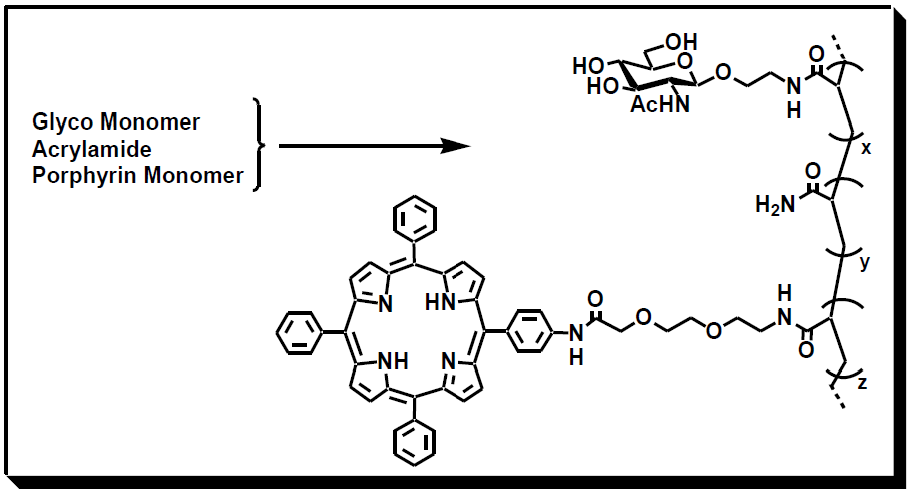 ○○○○○○○○○○○○○○○○○○○○○○○○○○○○○○○○○○○○○○○○○○○○○○○○○○○○○○○○○○○○○○○○○○○○○○○○○○○○○○○○○○○○○○○○○○○○○○○○○○○○○○○○○○○○○○○○○○○○○○○○○○○○○○○○○○○○○○○○○○○○○○○○○○○○○○○○○○○○○○○○○○○○○○○○○○○○○○○○○○○○○○○○○○○○○○○○○○○○○○○○○○○○○○○○○○○○○○○○○○○○○○○○○○○○○○○○○○○○○○○○○○○○○○○○○○○○○○○○○○○○○○○○○○○○○○○○○○○○○○○○○○○○○○○○○○○○○○○○○○○○○○○○○○○○○○○○○○○○○○○○○○○○○○○○○○○○○○○○○○○○○○○○○○○○○○○○○○○○○○○○○○○○○○○○○○○○○○○○○○○○○○○○○○○○○○○○○○○○○○○○○○○○○○○○○○○○○○○○○○○○○○○○○○○○○○○○○○○○○○○○○○○○○○○○○○○○○○○○○○○○○○○○○○○○○○○○○○○○○○○○○○○○○○○○○○○○○○○○○○○○○○○○○○1）I. Nikka, J. Nikka, J. P. Smith, S. Suruga, Bull. Chem. Soc. Jpn. 2022, 75, 7644.2）日化一郎, 高　分子, 駿河台三郎, 第11回CSJフェスタ2021 プログラム集 2021, p.253.3）日化一郎, 化学と工業 2020, 73, 114.ここから本文を書き始めて下さい。要旨本文　（12pt　游明朝（約950字））本ファイルは「CSJ化学フェスタ　ポスター発表要旨」のテンプレートです。［判型］A4用紙1頁（約950字）。［余白］上下左右各25 mm。原寸で掲載します。［頁設定］A4縦（210×297 mm）。講演タイトル左空白は［講演番号欄］です。本会記入のため記入しないで下さい。不明な点は本会事務局までメール（festa@chemistry.or.jp）でお尋ね下さい。○○○○○○○○○○○○○○○○○○○○○○○○○○○○○○○○○○○○○○○○○○○○○○○○○○○○○○○○○○○○○○○○○○○○○○○○○○○○○○○○○○○○○○○○○○○○○○○○○○○○○○○○○○○○○○○○○○○○○○○○○○○○○○○○○○○○○○○○○○○○○○○○○○○○○○○○○○○○○○○○○○○○○○○○○○○○○○○○○○○○○○○○○○○○○○○○○○○○○○○○○○○○○○○○○○○○○○○○○○○○○○○○○○○○○○○○○○○○○○○○○○○○○○○○○○○○○○○○○○○○○○○○○○○○○○○○○○○○○○○○○○○○○○○○○○○○○○○○○○○○○○○○○○○○○○○○○○○○○○○○○○○○○○○○○○○○○○○○○○○○○○○○○○○○○○○○○○○○○○○○○○○○○○○○○○○○○○○○○○○○○○○○○○○○○○○○○○○○○○○○○○○○○○○○○○○○○○○○○○○○○○○○○○○○○○○○○○○○○○○○○○○○○○○○○○○○○○○○○○○○○○○○○○○○○○○○○○○○○○○○○○○○○○○○○○○○○○○○○○○○○○○○○○○○○○○○○○○○○○○○○○○○○○○○○○○○○○○○○○○○○○○○○1）I. Nikka, J. Nikka, J. P. Smith, S. Suruga, Bull. Chem. Soc. Jpn. 2022, 75, 7644.2）日化一郎, 高　分子, 駿河台三郎, 第11回CSJフェスタ2021 プログラム集 2021, p.253.3）日化一郎, 化学と工業 2020, 73, 114.